Pre-K 1 – Easter Unit/Mini Lesson Plan Letter Sounds https://www.youtube.com/watch?v=BELlZKpi1Zs&t=78s Opposite song https://www.youtube.com/watch?v=HGeuA4iJ8vIPeter Cottontail https://www.youtube.com/watch?v=q7UXYvRRZFc&t=2sIndependent Activity- water play, filling a small tub with soap and water and play objects (also works with bean, rice, etc.)Literacy Activity – Cut out, or have child cut out as they practice scissor skills, letter eggs and place plastic eggs. Hide eggs around house and have child find them. If you don’t have plastic eggs just hide paper letter eggs. You can also play a matching game between capital and lowercase letters. https://thekindergartenconnection.com/wp-content/uploads/2020/04/Sunday-Surprise-4-5.pdfScience Activity- Fizzing eggs https://www.funathomewithkids.com/2014/03/magic-easter-eggs-two-ways-hatching-and.html?m=1  This project takes a couple of days—the baking soda eggs have to dry before dissolving with vinegar                                                                 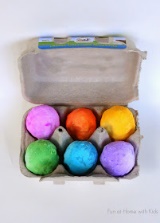 STEM Activity – Create 2-D and 3-D shapes with jelly beans or marshmallows and tooth picks   https://www.pinterest.com/pin/101471797841624397/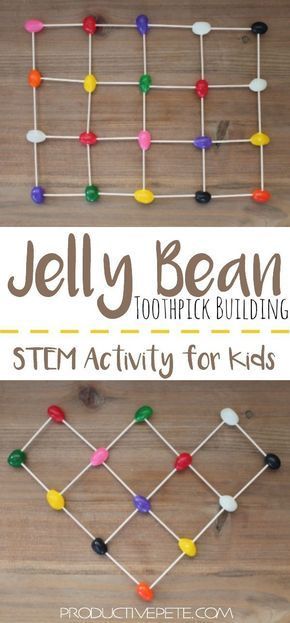 Cooking- Make Rice Krispies and have child help shape them into “birds’ nest” and place yummy candies inside “nest”-Make Jell-O Jigglers https://www.food.com/recipe/jell-o-jigglers-84471